All proceeds from this event go to the Gillette Nature Association at Hoffmaster State Park. The Gillette Nature Association is a non-profit organization that promotes and sponsors interpretive activities and educational opportunities for the Muskegon and Ottawa county community surrounding the Gillette Visitor Center at P.J. Hoffmaster State Park.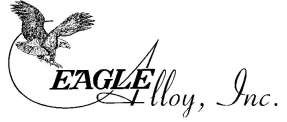 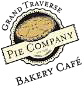 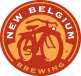 With the assistance of volunteers, the Association hosts seasonal events at the Gillette Visitor Center to heighten public awareness to the unique natural features of the park.In addition to hosting special events, the Association provides funding for new exhibits, interpretive trail markers, audio- visual programs, educational materials and school outreach programs.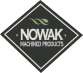 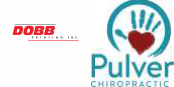 The Gillette Visitors Center welcomedover 52,000 visitors last year and provided over 200 programs at the center and campground. This could not be done without your support!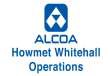 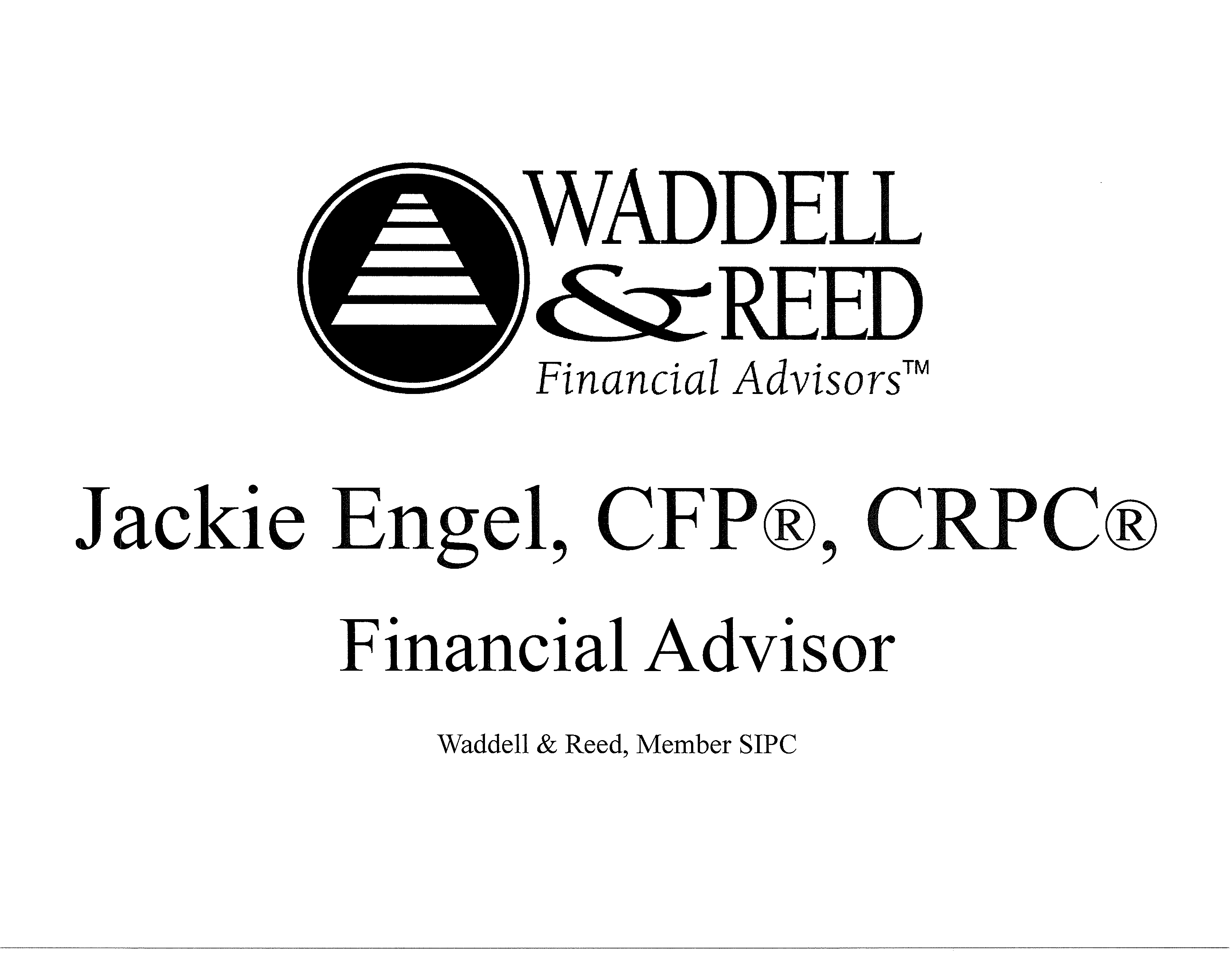 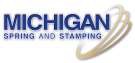 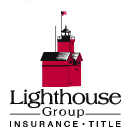 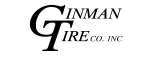 The Association is a registered 501(c) (3)non-profit organization.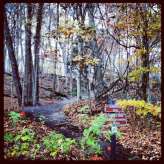 Thank you to our early sponsors!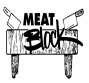 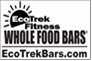 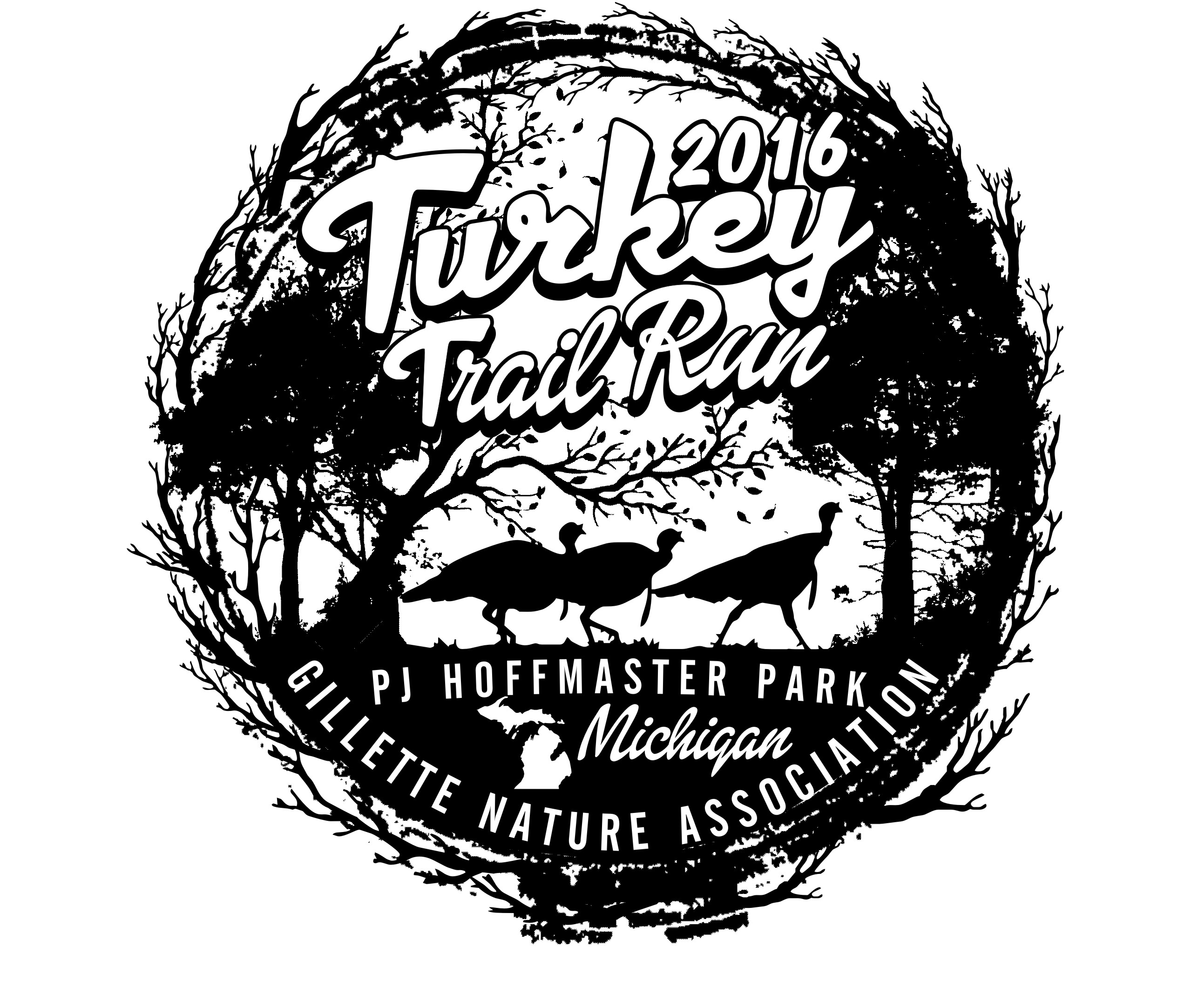 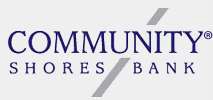  5K Trail Run Little Turkey Mile Trot Hoffmaster State ParkNovember 12, 2016November 12, 2016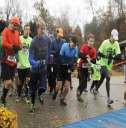 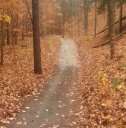 5K Start Time: 10:00 AM Little Turkey Mile Trot: 11:30 AMRace Location:5K start line and registration will be at Hoffmaster State Park beach parking lot, and the finish will be at the Gillette Visitor Center.Make sure to have a recreation passport for park entry. The Little Turkey Trot will start from theVisitor Center after the 5K. Everyone mustpark at the beach parking lot. Transportation will be provided to the center for spectators and Little Trot participants.Fees:Early Registration - $25.($30 for long sleeve shirt), Late Registration – November 9th until Race Day - $30/$35. The Little Turkey Trot isMore Information at www.gillettenature.orgRegister Online at www.goracego.comReturn Form and Make Check Payable to:Gillette Nature Association6585 Lake Harbor Rd Muskegon, Mi49441PLEASE PRINT CLEARLY - FILL IN ALL SPACES -First Name:                                                             Last:                                                              __ Address:                                                                  City:                                                        WAIVER:-I know that running a road race/trail race is potentially a very dangerous activity. I should not enter and run unless I am medically able and properly trained. I agree to abide by any decision of a race official relative to my ability to safely complete the run. I assume all risks associated with running in this event including, but not limited to, falls, contact with other participants, the effects of the weather, including high heat and/or humidity, traffic and the conditions of the road/trail, all such risks being known and appreciated by me. Having read this waiver and knowing these facts and in consideration of your accepting my entry I, for myself and anyone entitled to act on my behalf, waive and release the Race Director, Officials, and all persons and organizations officially connected with this event and all sponsors, their representatives and successors from all claims or liabilities of any kind arising out of my participation in this event. I grant permission to all of the fore going to use any photographs, motion pictures, recordings, or any other record of this event for any legitimate purpose.This race will be timed using a Sportag “chip” timing device provided by the race and Runners Edge Race Timing. I understand it needs to be returned after the race. I agree that I will pay a $25.00 replacement fee I do not return it.free for children. An adult must accompany the child. Prizes will be given to children for LTT butState: 	Zip: 	no t-shirts. Donations are appreciated.Race Packet pick-up:All race packets are to be picked up the morning of the race near the start line. Pick up and late registration will begin at 9:00AM race day for the5K. Meet at 11AM for the Little Turkey Trot atthe Visitor Center. T-shirts not guaranteed for 5k past November 4t registration.Awards:Awards will include overall M/F winners. Age groups will be three deep as follows: 13 and under, 14-16, 17-19, 20-24, 25-29,30-34, 35-39,40-44, 45-49, 50-54, 55-59, 60-64, 65-69, 70+ Times will be posted during the race and ceremony will begin shortly after 11:15AM.Gender:	MALE	FEMALE (circle one)Email: 	Date of Birth m/d/yr _ _ _/_ _    /    _ _ Age (On Race Day): 	Phone Number: 	5K	Little Turkey Trot (circle one)            Shirt–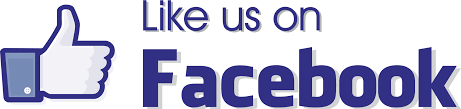 Choose sleeve and size- long sleeve $5 extraNot Required for Little Turkey TrotShort Sleeve	Long SleeveSmall	Medium	Large	XL	XXLSignature (Parent if under 18) Required for Entry! I have read and under stand the waiver